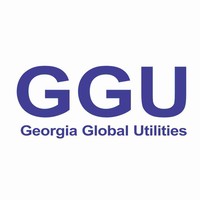 პრინტერების და სკანერების შესყიდვის ელექტრონული ტენდერის დოკუმენტაციატენდერის ნომერი: დანრთი #2 - ტექნიკური მოთხოვნაპრინტერიზუსტი მოდელი - HP LaserJet M428 MFPრაოდენობა - 41 ცალისკანერიზუსტი მოდელი - HP Scanjet Pro 3000 s3რაოდენობა - 5 ცალი